St Mary's Catholic Primary School, Chiswick       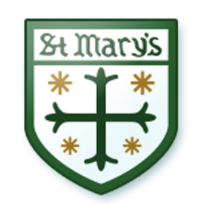 JOB DESCRIPTIONPosition : 		Teaching AssistantGrade:			Scale 4Hours:		             32.5 hours a week (8.30 am – 3.30 pm)Reports to:		Deputy Headteacher, HeadteacherTo undertake this role the person must be aware of the school’s Mission Statement and the importance of Jesus Christ being at the foundation of everything we do in St Mary'sSigned on behalf of the Governing Body : _________________________	Headteacher:	_________________________	Signature of Postholder:    _________________________	Date:	________________________Purpose of RoleTo complement the work of teachers by taking responsibility for agreed learning activities under an agreed system of supervision.Monitoring pupils and assessing, recording and reporting on pupils’ achievement, progress and development as agreed with the teacher.Planning, preparing and delivering learning activities for individuals/groups or short-term for whole classes Responsible for the management and development of a specialist area within the school.Job DescriptionSupport for Pupils:Assess the needs of pupils and use detailed knowledge and specialist skills to support pupils' learning.Supervision of pupils while carrying out pre-prepared work and work that has been set in accordance with the school policy.Establish productive working relationships with pupils and staff, acting as a role model and setting high expectations.Develop and implement IEP's and provision maps and recording progress qualitatively and with the use of testing data.Promote the inclusion and acceptance of all pupils within the classroom.Support pupils consistently while recognising and responding to their individual needs.Encourage pupils to interact and work cooperatively with others and engage all pupils in activities.Promote independence and employ strategies to recognise and reward achievement of self-reliance.Provide feedback to pupils in relation to progress and achievement.Support for Teachers:Within an agreed system of supervision, plan challenging teaching and learning objectives to evaluate and adjust lessons/work plans as appropriate.Organise and manage appropriate learning environment and resources.Monitor and evaluate pupil responses to learning activities through a range of assessment and monitoring activities against pre-determined learning objectives.Provide objective and accurate feedback and reports as required on pupil achievement, progress and other matters ensuring the availability of appropriate evidence.Record progress and achievement in lessons/activities systematically and providing evidence of range and level of progress and attainment.Work within an established behaviour policy to anticipate and manage behaviour constructively, promoting self-control and independence.Supporting the role of parents in pupils' learning and contribute to/lead meetings with parents to provide constructive feedback on pupil progress/achievement etc.Administer and assess/mark tests and invigilate exams/tests.Production of lesson plans, worksheets etc as agreed with the teacher.Support for the Curriculum:Deliver learning activities to pupils within agreed system of supervision, adjusting activities according to pupil responses/needs.Deliver local and national learning strategies e.g. literacy, numeracy, KS2, early years and make effective use of opportunities provided by other learning activities to support the development of pupils' skills.Use ICT effectively to support learning activities and develop pupils' competence and independence in its use.Select and prepare resources necessary to lead learning activities, taking account of pupils' interests and language and cultural backgroundsAdvise on appropriate deployment and use of specialist aid/resources/equipment.Support for the School:Comply with and assist with the development of policies and procedures relating to child protection, health, safety and security, confidentiality and data protection, reporting concerns to an appropriate person.Be aware of and support difference and ensure all pupils have access to opportunities to learn and develop.Contribute to the overall ethos/work/aims of the school.Establish constructive relationships and communicate with other agencies/professionals, staff in liaison with the teacher, to support achievement and progress of pupils.Take the initiative as appropriate to develop appropriate multi-agency approaches to supporting pupils.Recognise own strengths and areas of specialist expertise and use these to lead, advise and support others.Contribute to the identification and execution of appropriate distance learning activities, where appropriate.To assist with the supervision of pupils outside of lesson time at break-times and lunch times etc, administering basic first aid, ensuring the children’s safety and well-being.Referring children at break time to an identified first aider for more complex first aid supportTo undertake any other broadly analogous duties.Person SpecificationQualifications & Experience:Achieved a qualification in English/literacy and mathematics/numeracy to at least Level 2 of the National Qualifications Framework.Specialist skills/training in curriculum or learning area e.g. bi-lingual, SEN, ICTExperience of working with relevant age groups within a learning environment.Professional Values & Practice:Understand and respect social, cultural, linguistic, religious and ethnic backgrounds.Able to build and maintain successful relationships with pupils, treating them equitably with respect and consideration.Demonstrate a commitment and ability to raising educational achievement to all pupils and to promote positive values, attitudes and behaviour.Able to build and maintain successful relationships with pupils, treating them equitably with respect and consideration.Understand the roles of parents and carers in pupils’ learning and development and demonstrate ability to liase with parents and carers sensitively and effectively.Demonstrate a willingness and ability to improve own practices and methodologies through the utilisation of available information, tools, evaluation, observation and discussion with colleagues, mentors and line-managers.Knowledge & Understanding:Demonstrate sufficient understanding of a defined specialist area to support pupils’ learning and an ability to acquire further knowledge to contribute effectively and with confidence to the classes in which they are involved.Demonstrate familiarity with the school curriculum, the age related expectations of pupils, the main teaching methods and the testing/examination frameworks in the subjects and age ranges in which they are involved.Able to understand and recognise desired outcomes of lesson plans.Understand the key factors that can affect pupil learning.Aware of the statutory frameworks relevant to the role.Understand the legal definition of Special Educational Needs (SEN) and are familiar with the guidance about meeting SEN given in the SEN/D Code of Practice.Understand a range of strategies to establish a purposeful learning environment and to promote good behaviour.Planning & Expectations:Understand the principles and importance of effective planning and preparation of lessons.Understand the principles and importance of feedback to pupils' and colleagues on pupils' learning and behaviourKnowledge of teaching resources to meet the diversity of pupils' needs and interests.Awareness of learning in out-of-school contexts and related policies and procedures.Monitoring & Assessment:Awareness and understanding of pupil assessment activities.Follow school marking policy to provide next step marking as agreed with class teacherTeaching & Learning Activities:Able to interest, motivate and advance learning of pupils using clearly structured teaching and learning activities.Able to communicate effectively and sensitively with pupils and adults to support their learning.Appreciate the importance of inclusion and understand methodologies employed in promoting inclusion for a diverse range of learning activities. Understand the use of behaviour management strategies and procedures, which contribute to a purposeful learning environment.Understand issues relating to equal opportunities, bullying and harassment and be able to respond effectively to incidents and issues.Understand health and safety issues relating to teaching space and resources and be able organise and manage learning activities in a safe environment.Understand and be able to use ICT for the advancement of pupils' learning, using common ICT tools for their own and pupils' benefit.